April går mot slutten og nok en fin måned med barna deres er over. Denne måneden har vi endelig fått utnyttet utetiden enda mer. Snøen smelter sakte, men sikkert. Lekeapparatene kommer mer og mer frem, og vi er ute og utforsker de, sandkassa og borte i «tunga». Vi har sunget, danset og blåst såpebobler. Vi har lekt med små- og stormeis i utetiden. Vi har lett etter maur og jammen har vi ikke fått husket litt også! Deilig med vår. Vi har hatt litt ekstra fokus på det å bli kjent med gårdsdyr. Hatt formingsaktivitet i forbindelse med prosjektet. Vi har tatt inn leker som forbindes med gård og gårdsdyr. Vi leser eventyret om pannekaka og lager dyrelyder. Det er gøy å utforske med hele kroppen!Vi ser at vi fortsetter med samme tema i mai. Det er noe som fenger alle barna og mye vi kan dra inn under tema. Traktor, turer i nærområdet osv. I mai blir det også fokus på 17. mai og det å bli kjent med Norges nasjonaldag. Synge sanger, morsomme heiarop, høre på korpsmusikk og gå i tog. Vi skal ha en 17. mai feiring i barnehagen 14. mai. Her skal vi gå i felles tog, ha forskjellige tradisjonsleker og spise pølser og is.  I løpet av mai vil alle få tilbud om foreldresamtaler. Det blir også et foreldremøte 7. mai – 18.30-20.30. Følg med i Kidplan for agenda og husk å melde dere på  Husk at det er en del røde dager i løpet av mai, og noen inneklemte dager. Gi gjerne beskjed i Kidplan om barna dere skal ha fri. Målet i mai blir å gå enda mer på tur utenfor gjerde. Vi ser at barna syntes det er spennende, annerledes og gir de masse spenning. Kanskje finner vi noen dyr på tur også? Etter hvert kan det hende vi tar med hengekøyer for å sove i det  Vi har jo såå fint turmiljø rundt oss, og ser at dette er vi nødt til å utnytte! 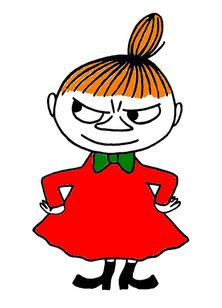 Hilsen oss på Lille My 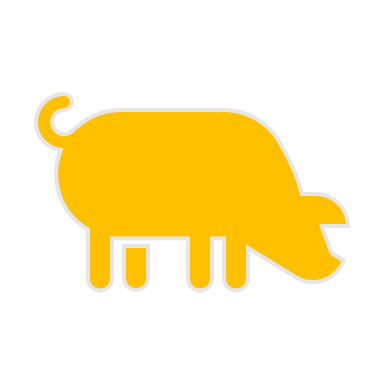 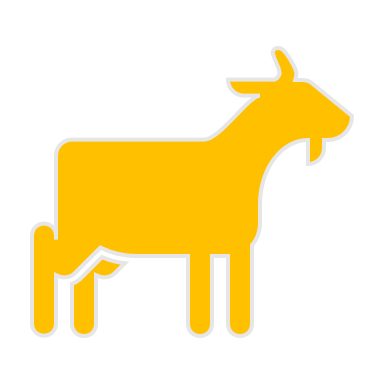 Rammeplan: Fagområder: Rammeplanen sier: Barnehagen skal bidra til at alle barn kan oppleve glede, humor, mestring og engasjement gjennom lek – alene og sammen med andre. Livsmestring og helse: Barnehagen skal være en arena for daglig fysiskaktivitet og fremme barnas bevegelses glede og motoriske utvikling.Kommunikasjon, språk og tekst:Bruke språket til å skape relasjoner, delta i lek og som redskap til å løse konflikter.Kropp, bevegelse, mat og helse:Barna skal oppleve motivasjon og mestring ut ifra egne forutsetninger.Kunst, kultur og kreativitet:Vi skal legge til rette for samhørighet og kreativitet ved å bidra til at barna får være sammen om og oppleve og skape kunstriske og kulturelle uttrykk. Natur, miljø og teknologi:Barna får opplever, utforsker og eksperimentere med naturfenomener og fysiske lover.Antall, rom og form:Leke og eksperimentere med tall, mengde og telling. Etikk, religion og filosofi:Barna skal få kjennskap til fortellinger, tradisjoner i forhold til månedens tema. Nærmiljø og samfunn:Barna erfarer at alle får utfordringer og like muligheter til deltakelse.